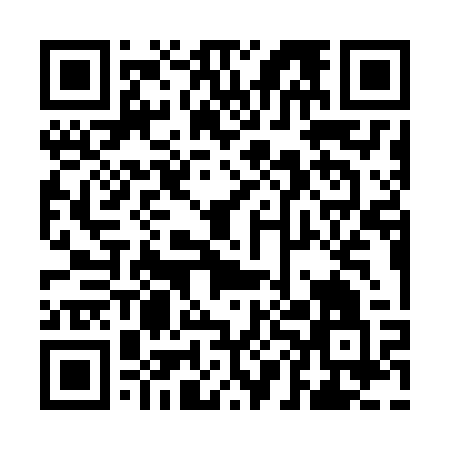 Ramadan times for Yalgoo, AustraliaMon 11 Mar 2024 - Wed 10 Apr 2024High Latitude Method: NonePrayer Calculation Method: Muslim World LeagueAsar Calculation Method: ShafiPrayer times provided by https://www.salahtimes.comDateDayFajrSuhurSunriseDhuhrAsrIftarMaghribIsha11Mon4:534:536:1212:233:536:346:347:4912Tue4:534:536:1212:233:536:336:337:4813Wed4:544:546:1312:233:526:326:327:4614Thu4:554:556:1312:223:516:316:317:4515Fri4:554:556:1412:223:516:306:307:4416Sat4:564:566:1512:223:506:296:297:4317Sun4:574:576:1512:223:506:286:287:4218Mon4:574:576:1612:213:496:276:277:4019Tue4:584:586:1612:213:486:256:257:3920Wed4:584:586:1712:213:486:246:247:3821Thu4:594:596:1712:203:476:236:237:3722Fri5:005:006:1812:203:466:226:227:3623Sat5:005:006:1912:203:466:216:217:3424Sun5:015:016:1912:203:456:206:207:3325Mon5:015:016:2012:193:446:186:187:3226Tue5:025:026:2012:193:446:176:177:3127Wed5:035:036:2112:193:436:166:167:3028Thu5:035:036:2112:183:426:156:157:2929Fri5:045:046:2212:183:426:146:147:2730Sat5:045:046:2212:183:416:136:137:2631Sun5:055:056:2312:173:406:126:127:251Mon5:055:056:2312:173:396:106:107:242Tue5:065:066:2412:173:396:096:097:233Wed5:065:066:2412:173:386:086:087:224Thu5:075:076:2512:163:376:076:077:215Fri5:075:076:2612:163:366:066:067:206Sat5:085:086:2612:163:366:056:057:197Sun5:085:086:2712:153:356:046:047:178Mon5:095:096:2712:153:346:036:037:169Tue5:095:096:2812:153:336:026:027:1510Wed5:105:106:2812:153:336:016:017:14